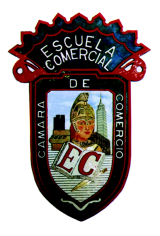 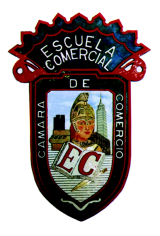 Grupo: 43 AOBJETIVO: CONOCER LA LEGALIDAD DE LOS LIBROS CONTABLES, ASÍ COMO EL REGISTRO EN ESTOS.INSTRUCCIONES: ELABORAR RESÚMEN E ILUSTRARLO.    CONTENIDO TEORICO:Qué son los libros de contabilidad y para qué sirven ?                                                          Los libros de contabilidad son registros especiales que sirven para anotar las operaciones mercantiles y administrativas en forma cronológica y ordenada. Sirven para conocer la situación económica - financiera de una empresa y demostrar si las operaciones comerciales fueron realizadas.Libros contables obligatoriosExisten un cierto tipo de libros contables que, en el caso de que por el tipo de empresa esta se encuentre obligada a llevar contabilidad, deben ser formalizados de manera anual en el Registro Mercantil. Serían los siguientes:Libro diario: en él se escriben todas las operaciones que se realizan día a día en la empresa, como los cobros o los pagos.Libro de inventarios: debe realizarse un inventario que valore en unidades monetarias todos los bienes, derechos y obligaciones de la compañía de forma detallada, al menos una vez al año.Cuentas anuales: este apartado está formado por varios elementos que se encuentran conectados, ya que lo que se registra en uno afecta a otro, y forman una sola unidad. Dichas cuentas están compuestas por el balance, la cuenta de pérdidas y ganancias, estado de cambios en el patrimonio neto, estado de flujos de efectivos y memoria de actividad.Libro Mayor y BalancesEs un libro principal que deben llevar los comerciantes para registrar el movimiento mensual de las cuentas en forma sintética. La información que en él se encuentra se toma del libro Diario y se detalla analíticamente en los libros auxiliares.En él se encuentra la siguiente información:La cuenta y su respectivo código (Este código es según el plan de cuentas de la empresa).El saldo anterior de cada una de las cuentas que lo tengan.El movimiento débito o crédito de cada cuenta.Las operaciones mensuales.Los saldos finales para la elaboración de los Estados financieros.Libros contables auxiliaresSon aquellos que no son obligatorios, pero que la empresa puede llevarlos al día si desea como apoyo, de tal forme que le ayude a elaborar los libros obligatorios y le facilite la gestión de la empresa. Lo más característicos son los siguientes:Libro de caja: controla las salidas y entradas en efectivo de la caja del negocio.Libro de entradas y salidas de almacén: registra los movimientos que se efectúan en el almacén.Libro de banco: registra las operaciones que se realizan con el banco.Libro auxiliar de vencimientos: sirve para tener bajo control los futuros vencimientos de deudas.Si deseas leer más artículos parecidos a Qué libros contables debe llevar una empresa.Legalidad contable: Los libros de contabilidad deben conservarse por lo menos diez años, contados desde el cierre de aquellos o la fecha del último asiento o comprueban.FUNDAMENTO LEGAL DE LLEVAR LA CONTABILIDAD Y SUS LIBROS CONTABLES.ARTÍCULO 28 DEL CÓDIGO FISCAL DE LA FEDERACIÓNLas personas que de acuerdo con las disposiciones fiscales estén obligadas a llevar contabilidad, estarán a lo siguiente:I.  La contabilidad, para efectos fiscales, se integra por los libros, sistemas y registros contables, papeles de trabajo, estados de cuenta, cuentas especiales, libros y registros sociales, control de inventarios y método de valuación, discos y cintas o cualquier otro medio procesable de almacenamiento de datos, los equipos o sistemas electrónicos de registro fiscal y sus respectivos registros, además de la documentación comprobatoria de los asientos respectivos, así como toda la documentación e información relacionada con el cumplimiento de las disposiciones fiscales, la que acredite sus ingresos y deducciones, y la que obliguen otras leyes; en el Reglamento de este Código se establecerá la documentación e información con la que se deberá dar cumplimiento a esta fracción, y los elementos adicionales que integran la contabilidad.Tratándose de personas que enajenen gasolina, diésel, gas natural para combustión automotriz o gas licuado de petróleo para combustión automotriz, en establecimientos abiertos al público en general, deberán contar con los equipos y programas informáticos para llevar los controles volumétricos. Se entiende por controles volumétricos, los registros de volumen que se utilizan para determinar la existencia, adquisición y venta de combustible, mismos que formarán parte de la contabilidad del contribuyente.Los equipos y programas informáticos para llevar los controles volumétricos serán aquellos que autorice para tal efecto el Servicio de Administración Tributaria, los cuales deberán mantenerse en operación en todo momento.II. Los registros o asientos contables a que se refiere la fracción anterior deberán cumplir con los requisitos que establezca el Reglamento de este Código y las disposiciones de carácter general que emita el Servicio de Administración Tributaria.III. Los registros o asientos que integran la contabilidad se llevarán en medios electrónicos conforme lo establezcan el Reglamento de este Código y las disposiciones de carácter general que emita el Servicio de Administración Tributaria. La documentación comprobatoria de dichos registros o asientos deberá estar disponible en el domicilio fiscal del contribuyente.IV. Ingresarán de forma mensual su información contable a través de la página de Internet del Servicio de Administración Tributaria, de conformidad con reglas de carácter general que se emitan para tal efecto.TAREA: CONTESTE EL SIG .CUESTIONARIO1. ¿CUÁLES SON LOS LIBROS PRINCIPALES PARA LLEVAR A CABO LA CONTABILIDAD DE UNA EMPRESA?2. BREVEMENTE EXPLIQUE EL LIBRO MAYOR3. BREVEMENTE EXPLIQUE EL LIBRO DIARIO4. ¿POR QUÉ SE LLAMAN LIBROS AUXILIARES?5. ¿CUÁL ES EL FUNDAMENTO LEGAL QUE NOS EXPLICA ACERCA DE LOS REGISTROS DE LA CONTABILIDAD?BIBLIUOGRAFÍA:1. AUTOR: ELÍAS LARA FLORESEDITORIAL: TRILLAS2. CÓDIGO FISCAL DE LA FEDERACIÓNFormato para clase preparada(Enviar al correo de Andrés German (andres_eccm168 hotmail.com) con copia al correo de Lorena Montero (misslore91 gmail.com), una vez por semana y con una semana de anticipación para que se suba oportunamente al blog de la escuela)TEMA:  III LIBROS CONTABLES Subtema:   3.1 ASPECTO LEGAL  Y CARACTERÍSTICAS    3.2 REGISTRO DE OPERACIONES EN EL LIBRO DIARIO Y MAYORClases:    39-40            41-42Fecha:  26 AL 30 DE MARZO 2018